УТВЕРЖДАЮПриказ директора колледжа от 25.05.2021 г. № 119/1РАБОЧАЯ ПРОГРАММа УЧЕБНОЙ ДИСЦИПЛИНЫОП.10 Социальная психологияпрограмма подготовки специалистов среднего звенасреднего профессионального образования по специальности 46.02.01 Документационное обеспечение управления и архивоведение2021 г. СОДЕРЖАНИЕ1. паспорт РАБОЧЕЙ ПРОГРАММЫ УЧЕБНОЙ ДИСЦИПЛИНЫОП.10 Социальная психология_1.1. Область применения программыРабочая программа учебной дисциплины является частью вариативной составляющей основной профессиональной образовательной программы в соответствии с Концепцией вариативной составляющей основных профессиональных образовательных программ начального и среднего профессионального образования в Самарской области по специальностям ППССЗ 46.02.01Документационное обеспечение управления и архивоведение (базовой подготовки)1.2. Место дисциплины в структуре основной профессиональной образовательной программы: общепрофессиональная  учебная дисциплина  профессионального цикла.1.3. Цели и задачи дисциплины – требования к результатам освоения дисциплины:В результате освоения дисциплины обучающийся должен уметь:    -  выделять социально-психологическую проблематику в профессиональных ситуациях        и процессах; - пользоваться социально-психологическими методами и методиками;- находить технологическое решение социальных проблем различного уровня   социальной работы;-  выделять и диагностировать социально-психологические качества личности;-  выделять  социально-психологические типы  личности;-  видеть перспективу своего личностного развития;-  выделять основные сферы становления  личности;-  владеть культурой профессионального общения;-  влиять на формирование и изменение социальных установок личности;-  использовать методики тестирования коммуникативных качеств;- уметь выбирать оптимальный стиль общения и взаимодействия в профессиональной    деятельности;-  владеть культурой  взаимодействия в профессиональной деятельности;-  определять виды групп;-  оказывать позитивное воздействие на разрешение конфликта.В результате освоения дисциплины обучающийся должен знать:- объект, предмет социальной психологии, выделять социально-психологическую проблематику в профессиональных ситуациях и процессах; -   основные  методы социальной психологии;-   основные проблемы  социальной психологии;-  основные типы личности;- социальную психологию личности, основные стадии, механизмы и институты социализации;-   содержание общения, формы общения;-   основные виды общения;-   специфику коммуникативного процесса между людьми;-   коммуникативные барьеры;-  виды групп;-  роль социальной группы в воздействии общества на личность;-  классификацию малых групп;-  типы лидерства;-  понятие малой группы;-  границы малой группы;-  типы и виды семейных отношений;-  типология конфликтов.ОК 1. Понимать сущность и социальную значимость своей будущей профессии, проявлять к ней устойчивый интерес.ОК 2. Организовывать собственную деятельность, выбирать типовые методы и способы выполнения профессиональных задач, оценивать их эффективность и количество.ОК 3. Принимать решения в стандартных и нестандартных  ситуациях и нести за них ответственность ОК 4. Осуществлять поиск и использование информации, необходимой для эффективного выполнения профессиональных  задач, профессионального и личного развития.ОК 5. Использовать информационно- коммуникационные технологии в профессиональной деятельности.ОК 6. Работать в коллективе и команде, эффективно общаться с коллегами, руководством, потребителями.ОК 7 .Брать на себя ответственность за работу членов команды ( подчиненных), результат выполнения задания.ОК 8. Самостоятельно определять задачи профессионального и  личностного развития, заниматься самообразованием, осознанно  планировать повышение квалификации.ОК 9.Ориентироваться в условиях частой смены технологий в профессиональной деятельности.ПК  1.1. Координировать работу организации (приемной руководителя), вести прием посетителей.ПК 1.2. Осуществлять работу по подготовке и проведению совещаний, деловых встреч, приемов и презентаций.ПК 1.3. Осуществлять подготовку деловых поездок руководителя и других сотрудников организации.1.4. Рекомендуемое количество часов на освоение программы дисциплины:       максимальной учебной нагрузки обучающегося 57 часов, в том числе: обязательной аудиторной учебной нагрузки обучающегося _38 часов;самостоятельной работы обучающегося 19 часа.2. СТРУКТУРА И СОДЕРЖАНИЕ УЧЕБНОЙ ДИСЦИПЛИНЫ2.1. Объем учебной дисциплины и виды учебной работы       2.2. Тематический план и содержание учебной дисциплины  Социальная психология			3. условия реализации программы дисциплины3.1. Требования к минимальному материально-техническому обеспечениюРеализация программы дисциплины требует наличия учебного кабинета № 24 «Кабинет спецдисциплин».Оборудование учебного кабинета: - посадочные места по количеству обучающихся;- рабочее место преподавателя;- комплект тестовых пособий по социальной психологии.Технические средства обучения:- DVD;- Телевизор;- Проектор;- Экран.3.2. Информационное обеспечение обученияПеречень рекомендуемых учебных изданий, Интернет-ресурсов, дополнительной литературыОсновные источники:Сухов А.Н.Социальная психология:учеб пособие для студентов СПО/ А.Н. Сухов.- М.: ИЦ Академия, 2013.-240с.Ефимова Н.С. Социальная психология:учебник для СПО/Н.С. Ефимова А.В.Литвинова.- Люберцы: Юрайт, 2016.-442сСтоляренко Л.Д. Социальная психология: учеб пособие для СПО/Л.Д. Столяренко.- Люберцы: Юрайт, 2016.-219сСоциальная психология: учебник/ под ред. А.М. Столяренко.- М.:ЮНИТИ, 2014.- 511с.Дополнительные источники:Анцыферова Л.И. Личность в трудных жизненных условиях: переосмысливание, преобразование и психологическая защита // Психологический журнал. Т.15. №1. 2009.  Ананьев Б.Г. Социальные ситуации развития личности и ее статус.// Психология личности в трудах отечественных психологов. – СПб: Питер, 2010. – .С.319.Бодалев А.А. Специфика социально-психологического подхода к личности.// Психология личности в трудах отечественных психологов. – СПб: Питер, 2010. – С 336..Андреева Г.М. Социальная идентичность: временные и средовые компоненты.// Психология личности в трудах отечественных психологов. – СПб: Питер, 2009. – .С 344Донцов А.И., Стефаненко Т.Г. Социальные стереотипы: вчера, сегодня, завтра. Социальная психология в современном мире: учебное пособие для вузов.- Питер, 2009.Интернет ресурсы:Литвинова А.В., Ефимова Н.С. Социальная психология учебник // URL.: http://fictionbook.ru/author/nataliya_sergeevna_efimova/socialnaya_psihologiya_uchebnik_dlya_spo/Социальная психология.Учебник // URL.: http://aldebaran.ru/author/sergeevna_efimova_nataliya/kniga_socialnaya_psihologiya_uchebnik_dlya_spo/Тесты // URL.:  http://pandia.ru/text/80/014/51586.phpКонспект лекций // URL.:  http://studopedia.ru/socialpsihol.php4. Контроль и оценка результатов освоения ДисциплиныКонтроль и оценка результатов освоения дисциплины осуществляется преподавателем в процессе проведения практических занятий и лабораторных работ, тестирования, а также выполнения обучающимися индивидуальных заданий, проектов, исследований.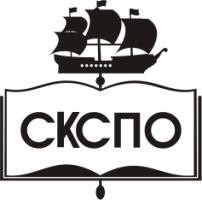 государственное автономное профессиональное образовательное учреждение Самарской области«Самарский колледж сервиса производственного оборудования имени Героя Российской ФедерацииЕ.В. Золотухина»стр.ПАСПОРТ Рабочей ПРОГРАММЫ УЧЕБНОЙ ДИСЦИПЛИНЫ4СТРУКТУРА и содержание УЧЕБНОЙ ДИСЦИПЛИНЫ5условия реализации программы учебной дисциплины9Контроль и оценка результатов Освоения учебной дисциплины10Вид учебной работыОбъем часовОбъем часовМаксимальная учебная нагрузка (всего)5757Обязательная аудиторная учебная нагрузка (всего) 3838в том числе:     практические занятия2828Самостоятельная работа обучающегося (всего)1919Итоговая аттестация в форме                                                              Итоговая аттестация в форме                                                              . зачетНаименование разделов и темСодержание учебного материала, лабораторные и практические работы, самостоятельная работа обучающихся, курсовая работ (проект) (если предусмотрены)Объем часовУровень освоения1234Раздел 1.Социальная психология личности.Раздел 1.Социальная психология личности.1Тема 1.1Объект, предмет, задачи социальной психологии.Объект, предмет и задачи социальной психологии. Особый статус социальной психологии, ее отношения с социологией и психологией. Методы социально-психологического обучения и развития (деловые игры, тренинги личностного роста и др.) взаимосвязь и взаимодополняемость методов социальной психологии.31Тема 1.1Объект, предмет, задачи социальной психологии.Практические занятия4Тема 1.1Объект, предмет, задачи социальной психологии.1.Пользоваться социально-психологическими методами и методиками.421Тема 1.1Объект, предмет, задачи социальной психологии.Самостоятельная работа обучающихся:1 Составление таблицы по теме «Объект, предмет, понятие социальной психологии»2 Решение практических задач.421Тема1.2. История становления и развития социальной психологии.История становления и развития социальной психологии. Развитие социально-психологических идей в русле социально-философских, и социологических учений. Становление социально психологических идей в ХХ веке. Психологизация общественных отношений как главная черта социально-психологических теорий.321Тема1.2. История становления и развития социальной психологии.Практические занятия:421Тема1.2. История становления и развития социальной психологии.1. Выделять основные социально-психологические проблемы социально-философских и социологических учений421Тема1.2. История становления и развития социальной психологии.Самостоятельная работа обучающихся:321Тема1.2. История становления и развития социальной психологии.1.Решение практических задач.321Тема1.3. Социально-психологический портрет личностиПонятие о темпераменте. Типы темперамента. Их характеристика. Экстраверты и интроверты. Взаимоотношения личности с группой как главный ориентир в исследовании личности в социальной психологии.321Тема1.3. Социально-психологический портрет личностиПрактические занятия:421Тема1.3. Социально-психологический портрет личности1. Определение типа темперамента421Тема1.3. Социально-психологический портрет личностиСамостоятельная работа обучающихся:321Тема1.3. Социально-психологический портрет личности1.Решение практических задач.3212.  Составление социально-психологического портрета личности121Тема 1.4.Социализация личности.Понятие социализации. Теории социализации и развития личности. Процесс социализации как процесс становления личности. Механизмы социализации. Ресоциализация.321Тема 1.4.Социализация личности.Понятие социализации. Теории социализации и развития личности. Процесс социализации как процесс становления личности. Механизмы социализации. Ресоциализация.32Тема 1.4.Социализация личности.Понятие социализации. Теории социализации и развития личности. Процесс социализации как процесс становления личности. Механизмы социализации. Ресоциализация.33123Тема 1.4.Социализация личности.Практические занятия:43123Тема 1.4.Социализация личности.1.Выделять основные сферы становления  личности.43123Тема 1.4.Социализация личности.Самостоятельная работа обучающихся:33123Тема 1.4.Социализация личности.1.Решение практических задач.331232. Сообщение «История возникновения понятия «социализация».331231. Решение практических задач.33123Раздел №2 Социальная психология общения и взаимодействия людей. Раздел №2 Социальная психология общения и взаимодействия людей. 3123Тема 2.1Техника и приемы организации коммуникацийКоммуникативная сторона общения. Причины плохой коммуникации. Общение как обмен информацией. Специфика коммуникативного процесса между людьми. Коммуникативные барьеры, социальные и психологические причины их возникновения. Понятие вербальных и невербальных средствах общения. Речь как средство коммуникации. Виды и техники слушания партнера по общению.33123Тема 2.1Техника и приемы организации коммуникацийПрактические занятия:43123Тема 2.1Техника и приемы организации коммуникаций1. Анализ практических ситуаций43123Тема 2.1Техника и приемы организации коммуникацийСамостоятельная работа обучающихся33123Тема 2.1Техника и приемы организации коммуникаций1.Уметь выбирать оптимальный стиль общения и взаимодействия в профессиональной деятельности.33123Тема 2.2Группа как социально-психологический феноменПонятие малой группы. Границы малой группы. Классификация малых групп. Динамические процессы в малой группе. Лидерство и руководство в малых группах.  Типы лидерства. Понятие больших социальных групп и массовых социальных движений. Стихийные большие социальные группы: толпа, публика, аудитория. Устойчивые большие социальные группы: социальные классы, этнические группы, нации, профессиональные группы, половозрастные группы. 33123Тема 2.2Группа как социально-психологический феноменПрактические занятия43123Тема 2.2Группа как социально-психологический феномен1.Использовать методики выявления лидерства и его типов.43123Тема 2.2Группа как социально-психологический феноменСамостоятельная работа обучающихся33123Тема 2.2Группа как социально-психологический феномен1.Решение практических задач.33123Тема 2.2Группа как социально-психологический феномен2. Доклад «Характеристика малой и большой  групп»33123Тема 2.3.Социальная психология конфликтаКонфликт. Социальная психология конфликта. Типология конфликтов. Профилактика, урегулирование и разрешение конфликтов. Роль посредничества в урегулировании конфликтов. Стратегии конфликтного взаимодействия: сотрудничество, компромисс, избежание, приспособление, соперничество.23123Тема 2.3.Социальная психология конфликтаПрактические занятия:43123Тема 2.3.Социальная психология конфликта1Определение типа конфликтной ситуации и путей выхода из нее43123Тема 2.3.Социальная психология конфликтаСамостоятельная работа обучающихся33123Тема 2.3.Социальная психология конфликта1.Доклад по теме «Социальная психология конфликта»33123                                                                                                                                                                                 Всего:                                                                                                                                                                                 Всего:573123Результаты обучения(освоенные умения, усвоенные знания)Формы и методы контроля и оценки результатов обучения Умения    - выделять социально-психологическую проблематику в профессиональных ситуациях        и процессах; - пользоваться социально-психологическими методами и методиками;- находить технологическое решение социальных проблем различного уровня   социальной работы;-  выделять и диагностировать социально-психологические качества личности;-  выделять  социально-психологические типы  личности;-  видеть перспективу своего личностного развития;-  выделять основные сферы становления  личности;-  владеть культурой профессионального общения;-  влиять на формирование и изменение социальных установок личности;-  использовать методики тестирования коммуникативных качеств;- уметь выбирать оптимальный стиль общения и взаимодействия в профессиональной    деятельности;-  владеть культурой  взаимодействия в профессиональной деятельности;-  определять виды групп;-  оказывать позитивное воздействие на разрешение конфликта.В результате освоения дисциплины обучающийся должен знать:- объект, предмет социальной психологии, выделять социально-психологическую проблематику в профессиональных ситуациях и процессах; -   основные  методы социальной психологии;-   основные проблемы  социальной психологии;-  основные типы личности;- социальную психологию личности, основные стадии, механизмы и институты социализации;-   содержание общения, формы общения;-   основные виды общения;-   специфику коммуникативного процесса между людьми;-   коммуникативные барьеры;-  виды групп;-  роль социальной группы в воздействии общества на личность;-  классификацию малых групп;-  типы лидерства;-  понятие малой группы;-  границы малой группы;-  типы и виды семейных отношений;-  типология конфликтов.Практическая работа    - выделять социально-психологическую проблематику в профессиональных ситуациях        и процессах; - пользоваться социально-психологическими методами и методиками;- находить технологическое решение социальных проблем различного уровня   социальной работы;-  выделять и диагностировать социально-психологические качества личности;-  выделять  социально-психологические типы  личности;-  видеть перспективу своего личностного развития;-  выделять основные сферы становления  личности;-  владеть культурой профессионального общения;-  влиять на формирование и изменение социальных установок личности;-  использовать методики тестирования коммуникативных качеств;- уметь выбирать оптимальный стиль общения и взаимодействия в профессиональной    деятельности;-  владеть культурой  взаимодействия в профессиональной деятельности;-  определять виды групп;-  оказывать позитивное воздействие на разрешение конфликта.В результате освоения дисциплины обучающийся должен знать:- объект, предмет социальной психологии, выделять социально-психологическую проблематику в профессиональных ситуациях и процессах; -   основные  методы социальной психологии;-   основные проблемы  социальной психологии;-  основные типы личности;- социальную психологию личности, основные стадии, механизмы и институты социализации;-   содержание общения, формы общения;-   основные виды общения;-   специфику коммуникативного процесса между людьми;-   коммуникативные барьеры;-  виды групп;-  роль социальной группы в воздействии общества на личность;-  классификацию малых групп;-  типы лидерства;-  понятие малой группы;-  границы малой группы;-  типы и виды семейных отношений;-  типология конфликтов.Самостоятельная работа 